PENGARUH KESEIMBANGAN, KEKUATAN OTOT LENGAN DAN KOORDINASI MATA-TANGAN TERHADAP KETEPATAN SERANGAN PADA ATLET ANGGAR KAB. LUWUSkripsiUntukMemenuhiSebagianPersyaratanMencapaiDerajatSarjana S1Program StudiPendidikanJasmani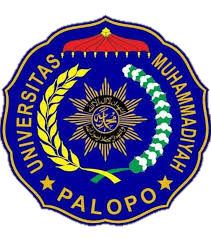 Oleh:MARWAN1885201058PROGRAM STUDI PENDIDIKAN JASMANIFAKULTAS KEGURUAN DAN ILMU PENDIDIKANUNIVERSITAS MUHAMMADIYAH PALOPO2022LEMBAR PERSETUJUAN